4th of JulyPotluckHealthy Food Guideline Checklist: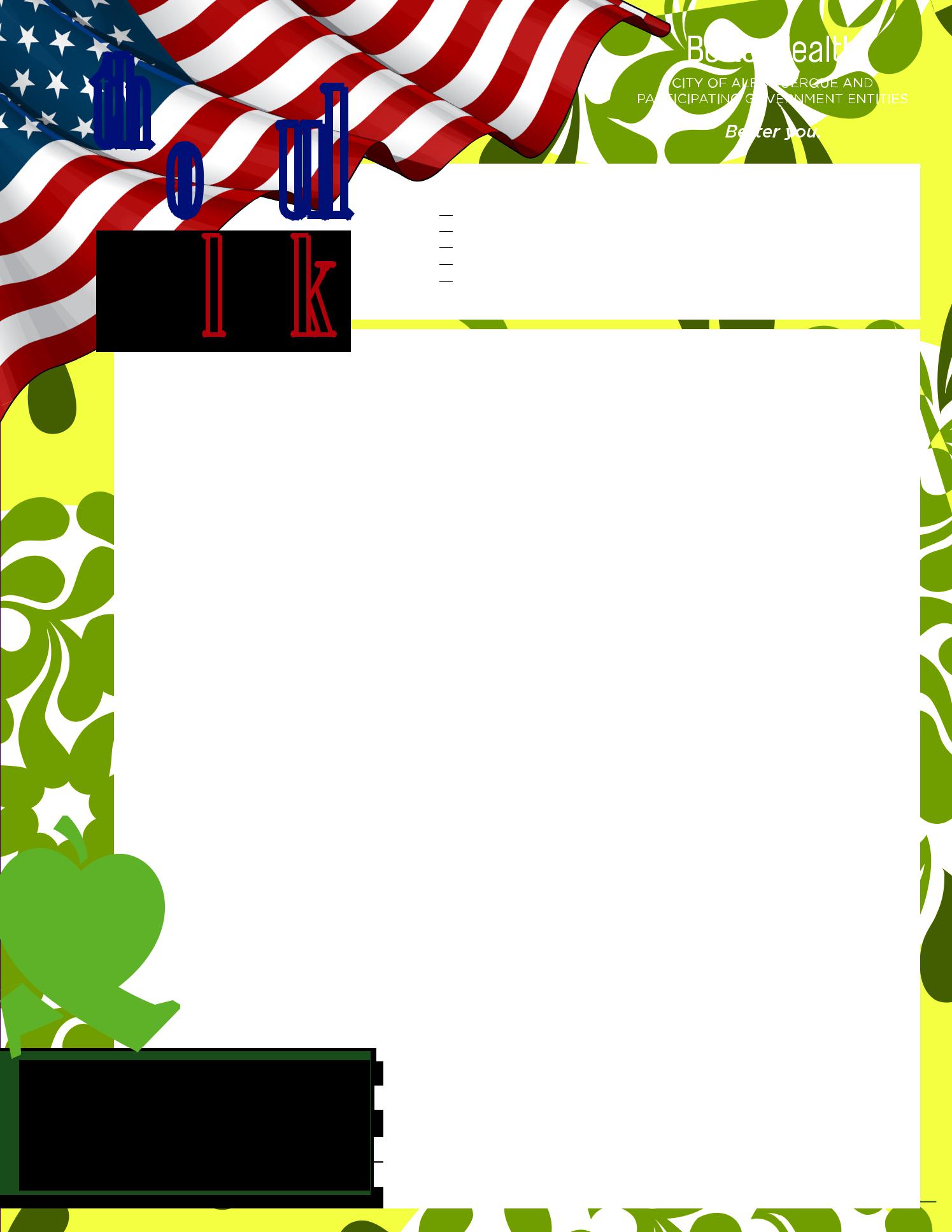  Make half of all food offerings colorful fruits and vegetables*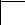 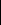  Offer smaller portions of foods Offer foods low in solid fats, added sugars, and sodium Offer whole-grain foods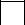  Make water more available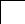 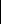 *For information and tips about filling half your plate with fruits and veggies, visit FruitsAndVeggiesMoreMatters.org.Sign-up SheetAPPETIZER: Fresh Veggie TrayJicama Sticks: ________________________________ Cherry Tomatoes:____________________________Sliced Bell Peppers & Sugar Snap Peas:______________________________________________________Carrott Sticks &&Sliced Cucumbers:__________________________________________________________Hummus for Diipping::_________________________ Low Fat Ranch:______________________________ENTREES:4oz Grilled Turkey Burgers: ____________________________  , _________________________________4oz Grilled Chicken Breasts: ___________________________ , _________________________________Whole Wheat Hamburger Buns:_________________________ ,__________________________________Grilled Turkey Hot Dogs:_______________________________  , _________________________________Whole Wheat Hot Dog Buns: __________________________ ,__________________________________SIDES:Chili Beans Made with Tomatoes && Corn ++½ Cup Ladle: ______________________________________Grilled Onions/Peppers/Squash:____________________________________________________________Lettuce & Tomatoes:___________________________ Pickles & Onions:___________________________DESSERTS: Fresh Fruit Tray or SaladBlueberries, Raspberries, and/or Strawberries:_______________________________________________Sliced Banana:Bananas:_______________________________________________________________________Ripe Cut Melon (Honeydew, Cantaloupe or Watermelon):___________________________________Cut CutOranges:Oranges:___________________________ Diced Apples:_______________________________MiniMiniMuffins/Cupcakes:Muffins/Cupcakes: _____________________________________________________________2020DarkDarkChocolateChocolateCoveredCoveredStrawberries:_______________________________________________“Eating and drinking colorful fruits and veggies provides a natural variety of vitamins, minerals, phytonutrients, and fiber that allow you to be your best everyday.”Fruits & Veggies—More Matters®Produce for Better Health FoundationGallons Water– Plain&&withwithFruit:Fruit:_ ____________________________Paper Plates:_______________________________________________Bowls: _ ___________________________________________________Utensils: __________________________________________________44--66OunceCups:____________________________________________Napkins: __________________________________________________